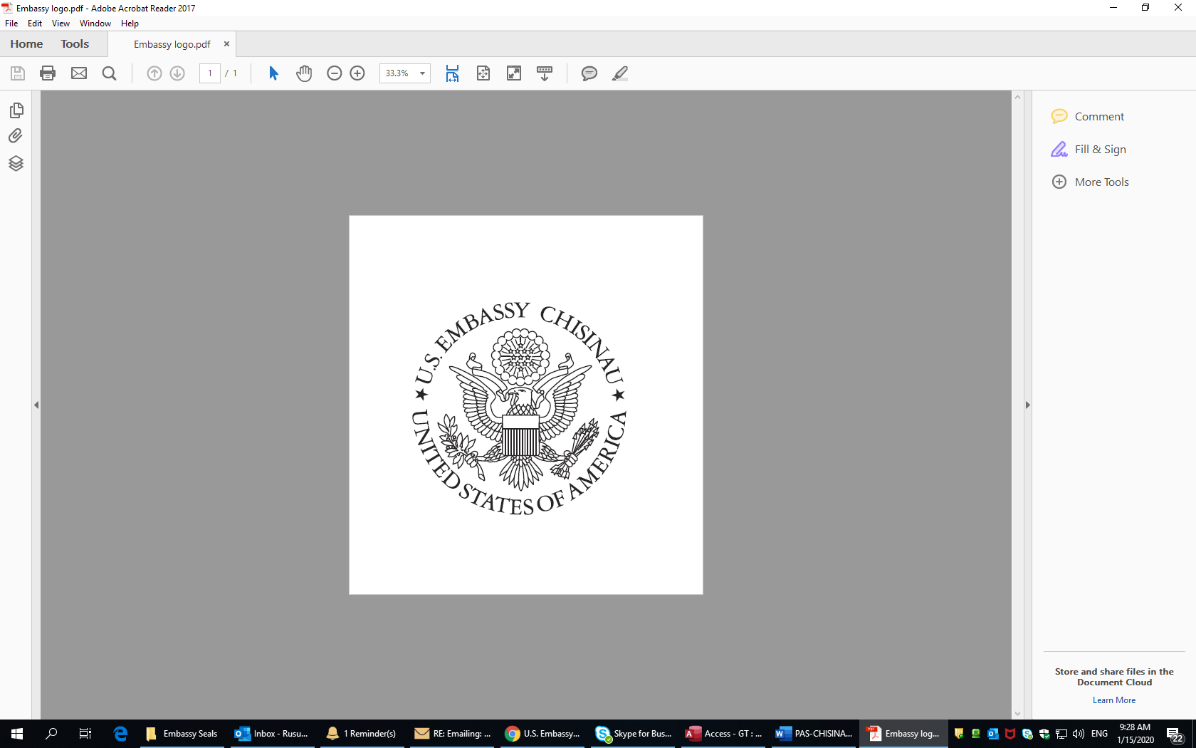 U.S. DEPARTMENT OF STATEEmbassy Of The United States Of America To Moldova Public Affairs SectionNOTICE OF FUNDING OPPORTUNITYA. PROGRAM DESCRIPTIONThe U.S. Embassy in Chisinau invites non-governmental organizations to apply for a cooperative agreement to acquire, equip and operate a bus that will be the base for American cultural and other programs and activities across Moldova.  The full-sized coach will be renovated so that it can be used for a wide range of arts, cultural, educational and other activities and programs to take place both inside and outside the bus.The bus will give the U.S. Embassy in Chisinau a vehicle to reach communities outside of the capital through cultural programs such as film showings, art exhibits, performances, workshops and classes, speaker programs, information fairs and more.  The organization signing the cooperative agreement would work with the U.S. Embassy and with local and national partners to provide programming and appropriate audiences.  Most events would be in smaller towns and villages rather than in Moldova’s larger cities.(For general background information about a similar program in a nearby country, please see:  (English) https://izolyatsia.org/en/project/community-culture-bus or (Russian) https://izolyatsia.org/ru/project/community-culture-bus.)B. FEDERAL AWARD INFORMATIONThe U.S. Embassy will consider awarding a grant up to $150,000.  Any requests outside of these limits will not be considered. Please read section C. ELIGIBILITY INFORMATION about requirements and criteria. Total budget for the competition: $150,000Assistance Instruments:  Cooperative AgreementMaximum period of performance: 24 monthsAlthough the organization signing the cooperative agreement will own, manage and staff the bus, the Embassy will have substantial involvement in the programming for and the use and scheduling of the bus, including approval of the renovation, design and branding of the bus itself; involvement and/or approval of all programming, scheduling and destinations for the bus; and the right to use the bus for Embassy programming and events.  C. ELIGIBILITY INFORMATION1. Eligible ApplicantsEligibility is limited to not-for-profit organizations (Nongovernmental Organizations (NGO’s), Civil Society Organizations officially registered in Moldova.The Public Affairs Section reserves the right to request additional background information on applicants that do not have previous experience administering federal grant awards, and these applicants may be subject to limited funding on a pilot basis.Please note: The Department of State prohibits profit under its assistance awards to for-profit or commercial organizations.  No funds will be paid as profit to any recipient.  Profit is defined as any amount in excess of allowable direct and indirect costs.  The permissibility of costs incurred by commercial organizations is determined in accordance with the provisions of the Federal Acquisition Regulation (FAR) at 48 CFR Part 31, Cost Accounting Standards, and Part 31 Contract Cost Principles and Procedures.  Program income earned by the recipient must be deducted from the total project or program allowable cost in determining the net allowable costs on which the federal share of costs is based.Please note:  No entity listed on the Excluded Parties List System in the System for Award Management (SAM) is eligible for any assistance or can participate in any activities under an award in accordance with the OMB guidelines at 2 CFR 180 that implement Executive Orders 12549 (3 CFR Part 1986 Comp., p. 189) and 12689 (3 CFR Part 1989 Comp., p. 235), “Debarment and Suspension.” All applicants are strongly encouraged to review the Excluded Parties List System in SAM (www.sam.gov) to ensure that no ineligible entity is included.2. Cost Sharing or MatchingApplicants are not required to include funding from other donors.  However, applications that include additional in-kind and/or cash contributions from non-U.S. Government sources will be more competitive, since cost-sharing may demonstrate a stronger commitment to the planned activities and greater cost effectiveness.  3. OtherGrants are made on a one-time basis. There is no guarantee, nor should there be any expectation of, repeat grants. Organizations should have, or demonstrate the capacity to develop, active partnerships with in-country entities and relevant stakeholders including the public sector, private sector, and civil society, relevant to the proposed program objectives.  Applicants are expected to show that they will work with a wide range of partners in the provision of both programming and audiences. Organizations may submit only one proposal.D. APPLICATION AND SUBMISSION INFORMATION1. Address to Request Application PackageAll Application forms and formats required below are available for download on the Related Documents tab on Grants.gov opportunity page. 2. Content and Form of Application Submission  A complete application must contain the following mandatory elements:Application Format in MS Word format (available for download)Detailed Budget in MS Excel format (available for download)Monitoring and Evaluation Plan (Free form)Unsolicited attachments will not be read and should not be submitted for this award. Do not archive/compress documents. The documents should be attached as individual files and sent in one email before the deadline. Do not send the application package more than once. Please send the application electronically to moldovagrants@state.gov including the Funding opportunity Number and Name of the Organization in the subject of your email.   Example:  PAS-CHISINAU-FY20-11-ISPACE Asociatia Noastra It is the responsibility of all applicants to ensure that proposals have been submitted on time to the specified email. The U.S. Embassy bears no responsibility for data errors during the transmission or conversion processes.We encourage the applicants to use the downloadable application format.  If Internet access is limited, please contact us to arrange an alternative way of receiving the application package.Please use only Microsoft Word to fill out the Application format. If you do not have Microsoft Office software, feel free to use the computers at the America House (find address on the Embassy’s website) or any other public access center (e.g., Novateca’s nationwide library network, Internet cafés, etc.).Please contact us (See Section G. FEDERAL AWARDING AGENCY CONTACT(S)) if you experience technical problems or are unable to submit an electronic version of the application.3. Unique Entity Identifier and System for Award Management (SAM.gov)Successful applicants will be required to register in SAM.GOV (System for AwardManagement) before an award can be made. You should consider starting the registration process early to avoid any delays if your grant is selected for funding. Be Aware: SAM.gov is a free government-managed website; applicants do not need to pay to have their organization registered. A/OPE receives frequent reports that recipients are contacted by organizations posing as SAM.gov and threatening to cut off registration unless a fee is paid for registration or renewal. These emails are not coming from SAM.gov. Please read the available information before registering: Useful Information for International Registrants: To register:Step 1: Apply for a DUNS number (Click to Apply)Obtain a Data Universal Numbering System (DUNS) number from Dun & Bradstreet. Step 2: Apply for an NCAGE number (Click to Apply)Instructions for the NCAGE application process Phone:1-888-227-2423 (within the U.S.) or 1-269-961-7766 (outside of the U.S.)Email: NCAGE@dlis.dla.mil Step 3: Register for SAM (Click to Apply)After you have received your NCAGE Code, you may register in SAM. SAM registration must be renewed annually.Please do not contact the U.S. Embassy regarding the registration process.4. Submission Dates and TimesSubmission Deadline: April 17, 2020 18:005. Intergovernmental reviewThis funding opportunity is not subject to Executive Order 12372 and does not require Intergovernmental Review. 6. Funding RestrictionsThe Grants Program cannot fund:Organizations with affiliation to elected officials, political parties, or religious groups;Humanitarian or charitable activities, including direct social services to populations;Fundraising campaigns;Career development;Political or partisan activities;Scientific research;Individual trips abroad;Trade activities; Health projects;Construction costs;Pre-award costs.7. Other Submission RequirementsN/AE. APPLICATION REVIEW INFORMATIONThe Program will fund proposals that best address the Program’s themes and that reflect the values of the United States and the mandate of the Embassy of the United States of America.  Successful proposals will contain accurate and well-developed implementation plans and clear explanations of how the project goals will be achieved.Project selection is competitive.  1. CriteriaEach application will be evaluated and rated on the basis of the evaluation criteria outlined below. Quality and Feasibility of the Program Idea (25 points)  The program idea is well developed, with detail about how program activities will be carried out. The proposal includes a reasonable implementation timeline.   Organizational Capacity and Record on Previous Grants (25 points) The organization has expertise in its stated field and has the internal controls in place to manage federal funds.  This includes a financial management system and a bank account.Program Planning/Ability to Achieve Objectives (15 points)Goals and objectives are clearly stated, and program approach is likely to provide maximum impact in achieving the proposed results.Budget (10 points) The budget justification is detailed.  Costs are reasonable in relation to the proposed activities and anticipated results. The budget is realistic, accounting for all necessary expenses to achieve proposed activities. Monitoring and Evaluation Plan (15 points)Applicant demonstrates it is able to measure program success against key indicators and provides milestones to indicate progress toward goals outlined in the proposal. The program includes output and outcome indicators and shows how and when those will be measured.Sustainability (10 points)Program activities will continue to have positive impact after the end of the program.2. Review and Selection ProcessThe Program Review Committee is made up of heads of sections or their delegates of the U.S. Embassy in Moldova.  The panel members have at least 10 working days to read the projects and then convene to review and discuss the project proposals and recommend selected projects for funding.The selected awards of the committee are confirmed by the Front Office of the U.S. Embassy and submitted to the U.S. Department of State in Washington, DC for final approval.F. FEDERAL AWARD ADMINISTRATION INFORMATION1. Federal Award NoticesApplicants will be notified electronically about selection results.  An email message will be sent to the email addresses included in the application (authorized representative and a carbon copy to the project contact person). Grants Program Staff might also contact the applicant to request additional information or to clarify certain aspects of the application documents; therefore, it is important to provide accurate contact information.Unsuccessful program applicants will receive an email notification.  Grants Program Staff can provide a signed rejection letter upon request; however, the Grants Program will not provide specific reasons for rejection.  Successful program applicants must sign a Notice of Award (grant agreement) before receiving the funds.  The grant or cooperative agreement will be written, signed, awarded, and administered by the Grants Officer. The Notice of Federal Award signed by the grants officer is the authorizing document and it will be provided to the recipient for review and signature by email. The recipient may only start incurring program expenses beginning on the start date shown on the award document signed by the Grants Officer.   No costs should be incurred by the applicant prior to signing a Notice of Award.2. Administrative and National Policy RequirementsBefore submitting an application, applicants should review all the terms and conditions and required certifications which will apply to this award, to ensure that they will be able to comply.  These include: 2 CFR 200, 2 CFR 600, and the Department of State Standard Terms and Conditions.3. ReportingReporting Requirements: Recipients will be required to submit financial reports and program reports in English.  The award document will specify how often these reports must be submitted.(a) Program Reports:  U.S. Embassy Chisinau requires program reports describing and analyzing the results of activities undertaken during the validity period of the agreement.  A program report is required within thirty (30) days following the end of each three-month period of performance during the validity period of the agreement.  The final program report is due ninety (90) days following the end of the agreement. Monthly progress briefs may also be required. (b) Financial Reports:  Financial reports are required within thirty (30) days following the end of each calendar year quarter during the validity period of the agreement (January 30th, April 30th, July 30th, October 30th).  The final financial report covering the entire period of the agreement is required within ninety (90) days after the expiration date of the agreement.  Reports reflecting expenditures should be completed in accordance with the Federal Financial Report SF-425 (click to download) and in accordance with other award specific requirements.  The U.S. Embassy reserves the right to contract certified auditors to conduct program and financial audits of the projects funded under this Notice of Funding Opportunity. G. FEDERAL AWARDING AGENCY CONTACT(S)If you have any questions about the grant application process, please contact: Angela BuruianaMedia & Grants Assistant+373 22 85 17 09BuruianaA@state.gov H. OTHER INFORMATIONDisclaimerOrganizations that submit applications in response to this announcement acknowledge and accept all of the requirements contained herein. This announcement serves as notice to select interested parties to have equal opportunity to submit project proposals for funding consideration. All submissions in response to this announcement are voluntary and do not obligate the Department of State to fund any proposal or proposal preparation costs.Issuance of this Request for Proposals does not constitute an award commitment on the part of the Government, nor does it commit the Government to pay for costs incurred in the preparation and submission of proposals. Further, the Government reserves the right to reject any or all proposals received. If a proposal is selected for funding, the Department of State has no obligation to provide any additional future funding in connection with the award. Renewal of an award to increase funding or extend the period of performance is at the total discretion of the Department of State.Opportunity Title:   Traveling U.S. Cultural Exhibits Opportunity Number:  PAS-CHISINAU-FY20-11-ISPACECFDA Number:  19.900CFDA Title:AEECA PD ProgramsAssistance Program:  Fortifying Moldova’s Information SpaceAnnouncement Type:Open CompetitionAnnouncement Date:February 14, 2020Submission Deadline:April 17, 2020 18:00Anticipated Award Date:  June 15, 2020